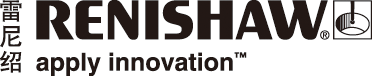 RESOLUTE™ FS光栅简介RESOLUTE FS（RESOLUTE功能安全）绝对式光栅以屡获殊荣的RESOLUTE系列为设计蓝本，同时为达到FS安全标准，又对部分要素进行了重新设计。RESOLUTE FS光栅系统获得了以下认证：符合ISO 13849:2015标准的3类PLd级部件符合IEC 61508:2010和IEC 61800-5-2:2007标准，适用于SIL2应用RESOLUTE FS光栅还达到了IEC 61326-3-1:2008标准定义的更高级别FS EMC性能要求，满足与标准
RESOLUTE系列相同的一般环境性能要求。大部分重新设计工作均集中在提高其监控性能和诊断范围等方面。RESOLUTE系列的原始设计中包含位置完整性检查功能，这一功能极大简化了雷尼绍重新开发功能安全型号的流程。RESOLUTE概述RESOLUTE FS光栅是一款真正的绝对式光栅系统，用于为线性轴和回转轴的运动控制提供位置反馈。它由三个主要部分组成：一个精细刻度栅尺、一个光电读数头和一个兼容接口。RESOLUTE FS读数头可与RELA ZeroMet™高精度直线栅尺、RSLA不锈钢直线栅尺、RTLA钢带栅尺、RESA圆光栅或REXA高精度圆光栅配合使用。REXA圆光栅还可用于雷尼绍的双输入型Drive-CLiQ接口，该接口可与两个
RESOLUTE读数头配合使用，对轴承跳动效应进行补偿并消除所有奇次谐波误差（包括偏心）。RESOLUTE系列光栅可采集栅尺上类似于条码图案的一维图像，并执行图像处理工作以提取位置数据。RESOLUTE FS光栅计算出的位置被分成两部分，即粗略位置和精细位置，两者均在一个栅尺刻划周期 (≤30 µm) 之内。首先，光栅仅根据栅尺数据确定这些位置。然后光栅通过一个位置校验算法*独立确定第二粗略位置，即通过两个最近采集的正确读数推算出当前位置。如果测量的粗略位置读数与推算出的位置值相差超过半个栅尺刻划周期，那么错误计数就会递增。当错误计数达到五时，控制器会收到一个错误标记，然后机器停止。RESOLUTE FS光栅型号还会对上述过程进行重复检查并进行一次位置验证检查，以此满足IEC 61508标准的要求。读数头通过定制输出协议发送位置数据，位置验证检查机制确认到达接口的数据与读数头内部生成的值相一致。此外，雷尼绍还设计了RESOLUTE FS栅尺，这类栅尺可将工作过程中的位置扰动降到最低。直线栅尺可利用其自带的不干胶安装在机器基体上，而圆光栅也将严格按照《RESOLUTE FS安装指南与安全手册》(L-9796-9134) 中的说明进行安装。光栅读数头的安装说明中还规定了建议使用的螺钉类型和螺纹紧固剂。这些措施综合在一起，确保了RESOLUTE FS始终能够报告正确的位置。主要应用符合IEC 61800-5-2:2007标准定义的动力驱动系统 (PDS)数控机床及其他各类加工设备中包含有诸多强制性安全功能，光栅对于确保这些功能的正确运行发挥着至关重要的作用，因为在这些重型机械中，可能存在对操作人员造成人身伤害的风险。RESOLUTE FS光栅可集成至可调速动力驱动系统（安全相关）（简称为“PDS (SR)”）的安全控制系统内，以支持下列安全功能：安全停止1 (SS1)安全停止2 (SS2)安全操作停止 (SOS)安全限制加速度 (SLA)安全加速度范围 (SAR)安全限制速度 (SLS)安全速度范围 (SSR)安全限制位置 (SLP)安全限制增量 (SLI)安全方向 (SDI)安全制动控制 (SBC)安全凸轮 (SCA)安全速度监控 (SSM)除安全性得到提升之外，终端用户还可从机器生产效率的提高中受益，因为在进行直接的人机交互时，用户无需再关闭机器。符合ISO 13849:2015标准要求的机器人控制安全系统RESOLUTE FS光栅还可集成到按照下列标准定义的机器人类型PLd级安全控制系统中：符合ISO 13482:2014标准要求的个人护理机器人执行基本家务、个人协助和运输的机器人。符合ISO 10218-1:2011标准要求的工业机器人在工业环境中工作的机器人，例如汽车制造行业使用的机械臂。符合ISO 18646-1:2016标准要求的服务机器人除工业自动化应用外，能够为人类或设备执行有用任务的机器人。医疗机器人 — 请联系当地的雷尼绍销售代表进行咨询应用于医学领域的机器人，包括但不限于外科机器人。雷尼绍的neuromate®立体定向机器人便是该领域的潜在应用之一。供安全系统设计人员使用的FS数据RESOLUTE FS光栅符合下列标准：IS0 13849:2015PL = d类别 = 3危险故障平均时间 (MTTF)Siemens DRIVE CLiQ系统 = 87年BiSS安全系统 = 132年诊断范围 (DC) = 90% / 中等IEC 61508:2010和IEC 61800-5-2:2007SIL = 2每小时危险故障概率 (PF)Siemens DRIVE CLiQ系统 = 1.33E-07BiSS安全系统 = 8.75E-08需求模式 = 连续使用年限 = 10年摘要RESOLUTE FS光栅系统不仅一如既往地为客户带来RESOLUTE系列优异的测量性能，而且其符合全球最严格的功能安全标准要求，可使客户更加安心无忧。如今，RESOLUTE光栅系列最新的应用领域已包括协作机器人和工业制造技术等。如需了解RESOLUTE FS系统的详细信息，请访问www.renishaw.com.cn/resolutefs*如需阅读白皮书《安全第一 — RESOLUTE™真正绝对式光栅的位置确定和校验算法》，请访问
www.renishaw.com.cn/encoderwhitepapers完关于雷尼绍雷尼绍公司 (Renishaw plc) 是世界测量和光谱分析仪器领域的领导者。我们开发的创新产品可显著提高客户的经营业绩 — 从提高制造效率和产品质量、极大提高研发能力到改进医疗过程的功效。我们的产品可广泛应用于机床自动化、坐标测量、增材制造、比对测量、拉曼光谱分析、机器校准、位置反馈、口腔CAD/CAM、形状记忆合金、大尺寸范围测绘、立体定向神经外科和医学诊断等领域。在所有这些领域，我们的目标都是成为长期合作伙伴，不管现在还是将来，都始终如一地提供满足客户需求的优异产品，并提供快捷、专业的技术和商业支持。了解详细产品信息，请访问雷尼绍网站：www.renishaw.com.cn关注雷尼绍官方微信（雷尼绍中国），随时掌握相关前沿资讯：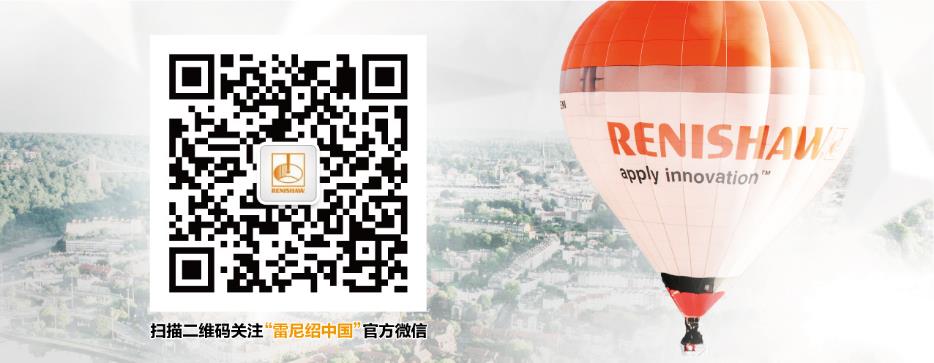 